ПРИКАЗ ______г. Петропавловск – Камчатский	                    ________________В целях социально-экономического развития городских округов и муниципальных районов в Камчатском крае, улучшения инвестиционного климата, создания условий для роста благосостояния и качества жизни населения, а также во исполнение Указа Президента Российской Федерации от 21.12.2017 № 618 «Об основных направлениях государственной политики по развитию конкуренции», Перечня поручений Президента Российской Федерации от 15.05.2018 № ПР-817ГС по итогам Государственного совета 05.04.2018       (далее - Перечень поручений), требований Стандарта развития конкуренции в субъектах Российской Федерации, утвержденного распоряжением Правительства Российской Федерации от 05.09.2015 № 1738-р, распоряжения Правительства Камчатского края от 27.11.2018 № 484-РППРИКАЗЫВАЮ:Признать утратившим силу приказ «Об утверждении методики формирования рейтинга органов местного самоуправления городских округов и муниципальных районов в Камчатском крае в части их деятельности по содействию развитию конкуренции и обеспечению условий для формирования благоприятного инвестиционного климата и деловой среды» от 05.07.2017            № 59-п. Утвердить Методику формирования рейтинга органов местного самоуправления городских округов и муниципальных районов в Камчатском крае в части их деятельности по содействию развитию конкуренции и обеспечению условий для формирования благоприятного инвестиционного климата и деловой среды (далее – Рейтинг) согласно приложению 1 к настоящему приказу.Утвердить Перечень показателей оценки эффективности деятельности органов местного самоуправления городских округов и муниципальных районов в Камчатском крае по содействию развитию конкуренции и обеспечению условий для формирования благоприятного инвестиционного климата и деловой среды (далее – Перечень) согласно приложению 2 к настоящему приказу.Рекомендовать органам местного самоуправления городских округов и муниципальных районов в Камчатском крае (далее – муниципальные образования) активизировать работу по развитию конкуренции в муниципальном образовании; разработать и утвердить Перечень ключевых показателей (сфер, товарных рынков) развития конкуренции в муниципальном образовании к 01 января 2022 года; разработать и утвердить план мероприятий («дорожную карту») по содействию конкуренции в муниципальном образовании.Органам местного самоуправления муниципальных образований ежегодно в срок до 15 января следующего за отчетным годом предоставлять в Агентство инвестиций и предпринимательства Камчатского края (далее – Агентство) отчетную информацию по Перечню.Осуществлять Агентству формирование Рейтинга ежегодно, в срок до 01 марта.Разместить настоящий Приказ на официальном сайте исполнительных органов государственной власти Камчатского края в сети Интернет: www.kamgov.ru.Опубликовать настоящий Приказ в официальном печатном издании Губернатора и Правительства Камчатского края «Официальные ведомости».Настоящий Приказ вступает в силу через 10 дней после дня его официального опубликования.И.о. руководителя                                                                                  С.В. НазвановСОГЛАСОВАНОРуководитель Агентства инвестиций и предпринимательства Камчатского края                                        О.В. ГерасимоваНачальник отдела регуляторной политики и развития предпринимательства Агентства инвестиций и предпринимательства Камчатского края	 Н.И. ДелеменьИсп.:Агентство инвестиций и предпринимательстваКамчатского краяЕлена Владимировна СалимьяноваТелефон: 8(4152) 42-43-99		            Приложение 1 к приказу Агентства инвестиций и предпринимательства Камчатского края от _______________№_________Методика формирования рейтингаорганов местного самоуправления городских округов и муниципальных районов в Камчатском крае в части их деятельности по содействию развитию конкуренции и обеспечению условий для формирования благоприятного инвестиционного климата и деловой среды (далее – Рейтинг)Общие положения.1.1. Настоящая методика формирования Рейтинга (далее – Методика) разработана Агентством инвестиций и предпринимательства Камчатского края (далее – Агентство, уполномоченный орган) в целях стимулирования вовлечения органов местного самоуправления городских округов и муниципальных районов в Камчатском крае (далее – муниципальные образования) в работу по формированию условий для развития конкуренции между хозяйствующими субъектами в отраслях экономики.1.2. Наличие сформированного Рейтинга входит в состав показателей для оценки эффективности деятельности высших должностных лиц субъектов Российской Федерации в соответствии с Приказом Министерства экономического развития Российской Федерации от 15.05.2014 № 266 в редакции от 04.02.2016 № 43.Методика и сроки формирования Рейтинга.Рейтинг составляется ежегодно в срок до 1 марта, на основании проделанной работы за отчетный период и информации о состоянии и развитии конкурентной среды на рынках товаров, работ и услуг, представленной в срок до 15 января органами местного самоуправления муниципальных образований в соответствии с Перечнем показателей оценки эффективности деятельности органов местного самоуправления городских округов и муниципальных районов в Камчатском крае по содействию развитию конкуренции и обеспечению условий для формирования благоприятного инвестиционного климата и деловой среды (далее – Перечень).Для формирования Рейтинга используется комплексная оценка эффективности деятельности органов местного самоуправления муниципальных образований по следующей методике: рассматриваются значения показателя xij, где i - номер муниципального образования, j - номер показателя:а) совокупная эффективность работы органа местного самоуправления муниципального образования по исполнению Указа Президента Российской Федерации от 21.12.2017 № 618 «Об основных направлениях государственной политики по развитию конкуренции», Перечня поручений Президента Российской Федерации от 15.05.2018 № ПР-817ГС по итогам Государственного совета 05.04.2018, распоряжения Правительства Камчатского края от 27.11.2018 № 484-РП, рассчитанная в соответствии с критериями раздела № 1 Перечня (суммарный балл);б) совокупная эффективность работы органа местного самоуправления муниципального образования по реализации положений Стандарта развития конкуренции в субъектах Российской Федерации, утвержденного распоряжением Правительства Российской Федерации от 05.09.2015 № 1738-р, рассчитанная в соответствии с критериями раздела № 2 Перечня (суммарный балл); в) совокупная эффективность работы органа местного самоуправления муниципального образования по обеспечению условий для благоприятного инвестиционного климата в муниципальном образовании, рассчитанная в соответствии с критериями раздела № 3 Перечня (суммарный балл).Поскольку единицы измерения приведенных показателей различны, то их значения приводятся к сопоставимому виду путем нормирования по формуле: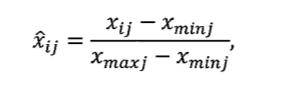 
где xmaxj, xminj - наибольшее и наименьшее значение j-го показателя среди всех муниципальных образований.Значения всех нормированных показателей, попадают в промежуток от нуля до единицы. При этом нулевое значение соответствует минимальному уровню соответствующего показателя, а единичное – максимальному уровню.
Рейтинговая оценка Ri каждого муниципального образования представляет собой интегральную оценку нормированных показателей, полученную с учетом весовых коэффициентов aj, рассчитываемую по формуле: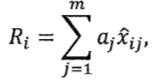 где m - общее количество используемых в методике показателей.
Весовые коэффициенты aj определяются экспертно, учитывая реальную значимость каждого показателя и исходя из того, что ∑aj=1.
             2.3.  Общий Рейтинг формируется путем ранжирования по убыванию полученных рейтинговых оценок Ri каждого муниципального образования. Определение позиции (места) каждого муниципального образования в Рейтинге определяется его местом в полученной упорядоченной совокупности. По результатам оценки муниципальным образованиям, получившим одинаковые рейтинговые оценки, присваиваются одинаковые рейтинговые места.Приложение 2 к приказу Агентства инвестиций и предпринимательства Камчатского края от _______________№_________ Перечень показателей оценки эффективности деятельности органов местного самоуправления городских округов и муниципальных районов в Камчатском крае по содействию развитию конкуренции и обеспечению условий для формирования благоприятного инвестиционного климата и деловой среды (далее – Перечень)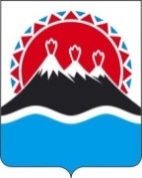 АГЕНТСТВО ИНВЕСТИЦИЙ И ПРЕДПРИНИМАТЕЛЬСТВА КАМЧАТСКОГО КРАЯОб утверждении методики формирования рейтинга органов местного самоуправления городских округов и муниципальных районов в Камчатском крае в части их деятельности по содействию развитию конкуренции и обеспечению условий для формирования благоприятного инвестиционного климата и деловой среды№ п/пНаименование показателяОценка достижения показателяОценка достижения показателя№ п/пНаименование показателяДостигнутоНе достигнуто12341. Эффективность работы по исполнению Указа Президента Российской Федерации от 21.12.2017 № 618 «Об основных направлениях государственной политики по развитию конкуренции», Перечня поручений Президента Российской Федерации от 15.05.2018 № ПР-817ГС по итогам Государственного совета 05.04.2018, распоряжения Правительства Камчатского края от 27.11.2018 № 484-РП1. Эффективность работы по исполнению Указа Президента Российской Федерации от 21.12.2017 № 618 «Об основных направлениях государственной политики по развитию конкуренции», Перечня поручений Президента Российской Федерации от 15.05.2018 № ПР-817ГС по итогам Государственного совета 05.04.2018, распоряжения Правительства Камчатского края от 27.11.2018 № 484-РП1. Эффективность работы по исполнению Указа Президента Российской Федерации от 21.12.2017 № 618 «Об основных направлениях государственной политики по развитию конкуренции», Перечня поручений Президента Российской Федерации от 15.05.2018 № ПР-817ГС по итогам Государственного совета 05.04.2018, распоряжения Правительства Камчатского края от 27.11.2018 № 484-РП1. Эффективность работы по исполнению Указа Президента Российской Федерации от 21.12.2017 № 618 «Об основных направлениях государственной политики по развитию конкуренции», Перечня поручений Президента Российской Федерации от 15.05.2018 № ПР-817ГС по итогам Государственного совета 05.04.2018, распоряжения Правительства Камчатского края от 27.11.2018 № 484-РП1.1.Обеспечение приоритета целей и задач по развитию конкуренции на товарных рынках 101.2.Создание и организация системы внутреннего обеспечения соответствия требованиям антимонопольного законодательства деятельности органов местного самоуправления городских округов и муниципальных районов в Камчатском крае (далее – муниципальные образования)301.3.Наличие утвержденного Перечня ключевых показателей (сфер, товарных рынков) развития конкуренции в муниципальном образовании к 01 января 2022 года по согласованию с Агентством инвестиций и предпринимательства Камчатского края (далее – Агентство, уполномоченный орган) на основании материалов, подготовленных рабочей группой Государственного совета Российской Федерации301.3.1.Наличие дополнительных ключевых показателей (сфер, товарных рынков) развития конкуренции в муниципальном образовании к 01 января 2022 года+ 0,5, но не более 2 (дополнительно)01.4.Наличие актуализированного муниципального плана мероприятий («дорожной карты») по содействию развитию конкуренции и обеспечение его выполнения с учётом изменений, внесённых в Стандарт развития конкуренции в субъектах Российской Федерации (далее – Стандарт), утвержденный распоряжением Правительства Российской Федерации от 05.09.2015 № 1738-р, и необходимости достижения к 01 января 2022 года ключевых показателей развития конкуренции, разработанных в соответствии с пунктом 1.1 настоящего Перечня 30ИТОГОИТОГО1202. Эффективность работы по реализации положений Стандарта развития конкуренции в субъектах Российской Федерации, утвержденного распоряжением Правительства Российской Федерации от 05.09.2015 №1738-р2. Эффективность работы по реализации положений Стандарта развития конкуренции в субъектах Российской Федерации, утвержденного распоряжением Правительства Российской Федерации от 05.09.2015 №1738-р2. Эффективность работы по реализации положений Стандарта развития конкуренции в субъектах Российской Федерации, утвержденного распоряжением Правительства Российской Федерации от 05.09.2015 №1738-р2. Эффективность работы по реализации положений Стандарта развития конкуренции в субъектах Российской Федерации, утвержденного распоряжением Правительства Российской Федерации от 05.09.2015 №1738-р2.1.Наличие постоянно действующего органа по развитию конкуренции, ответственного за разработку и реализацию мер по содействию развитию конкуренции в муниципальном образовании, рассмотрение вопросов развития конкуренции и внедрения Стандарта на заседаниях Совета по предпринимательству, созданному в муниципальном образовании102.2.Участие в отчетном году не менее, чем в 2 обучающих мероприятиях и тренингах для органов местного самоуправления муниципальных образований по вопросам содействия развитию конкуренции202.3.Оказание содействия уполномоченному органу в проведении ежегодного мониторинга состояния и развития конкурентной среды на рынках товаров, работ, услуг Камчатского края (далее – мониторинг), в том числе:--2.3.1.Содействие уполномоченному органу в опросе субъектов предпринимательской деятельности: обеспечение предоставления в уполномоченный орган необходимого количества заполненных анкет (в соответствии с рекомендациями Агентства по количеству и характеристикам), привлечение к интернет-анкетированию402.3.2Содействие уполномоченному органу в опросе потребителей302.3.3.Представление в уполномоченный орган детализации результатов (с числовым значением и анализом информации) ежегодного мониторинга деятельности хозяйствующих субъектов, доля участия муниципального образования в которых составляет 50 и более процентов. Сформированный реестр указанных хозяйствующих субъектов, с указанием рынка присутствия каждого такого хозяйствующего субъекта, на котором осуществляется данная деятельность, в том числе:302.3.3.Доля занимаемого рынка каждого такого хозяйствующего субъекта (в том числе объем (доля) выручки в общей величине стоимостного оборота рынка, объем (доля) реализованных на рынке товаров, работ и услуг в натуральном выражении)2.3.3.Объем финансирования каждого такого хозяйствующего субъекта из бюджета муниципального образования2.4.Наличие утвержденного перечня социально значимых и приоритетных рынков для содействия развитию конкуренции в муниципальном образовании, сформированного в соответствии со Стандартом102.5.Обоснование выбора каждого рынка, в том числе данных документов стратегического планирования в области инвестиционной деятельности муниципального образования302.6.Наличие утвержденного плана мероприятий («дорожной карты») по содействию развитию конкуренции с установлением целевых показателей развития конкуренции и определением их числовых значений302.7.Достижение целевого показателя по каждому из мероприятий, согласно утвержденного плана мероприятий («дорожной карты») муниципального образования302.8.Наличие на официальном сайте органа местного самоуправления муниципального образования раздела, посвященного содействию развитию конкуренции 102.8.1Систематическое наполнение раздела, посвященного содействию развитию конкуренции, в целях повышения информированности потребителей и бизнес-сообщества о состоянии конкурентной среды и деятельности по содействию развитию конкуренции (не реже 1 раза в квартал)+ 0,5, но не более 2 (дополнительно)02.8.2.Возможность перехода на сайте муниципального образования в раздел «Развитие конкурентной среды» официального сайта уполномоченного органа (https://aginvest.kamgov.ru/razvitie-konkurentcii)+ 1 (дополнительно)02.9.Оценка качества официальной информации о состоянии конкурентной среды и деятельности по содействию развитию конкуренции, размещаемой муниципальным образованием в открытом доступе, по результатам мониторинга20ИТОГОИТОГО2903. Эффективность работы по обеспечению условий для благоприятного инвестиционного климата в муниципальном образовании 3. Эффективность работы по обеспечению условий для благоприятного инвестиционного климата в муниципальном образовании 3. Эффективность работы по обеспечению условий для благоприятного инвестиционного климата в муниципальном образовании 3. Эффективность работы по обеспечению условий для благоприятного инвестиционного климата в муниципальном образовании 3.1.Принятие комплекса нормативных актов, устанавливающих основные направления инвестиционной деятельности и развития малого и среднего предпринимательства в муниципальном образовании203.2.Организация сопровождения инвестиционных проектов по принципу «одного окна»203.3.Утверждение и публикация ежегодно обновляемого плана создания объектов необходимой для инвесторов инфраструктуры в муниципальном образовании и порядка предоставления информации для размещения на Инвестиционной карте Камчатского края203.4.Наличие инвестиционных проектов, реализуемых в муниципальном образовании203.5.Наличие доступной инфраструктуры для размещения объектов инвесторов203.6.Формирование системы информационной и консультационной поддержки и популяризация предпринимательской деятельности, в том числе на базе многофункциональных центров предоставления государственных и муниципальных услуг203.7.Наличие подпрограммы (раздела) развития инвестиционной деятельности на территории муниципального образования203.8.Ежегодное инвестиционное послание Главы муниципального образования с принятием инвестиционной декларации (инвестиционного меморандума)203.9.Разработка и размещение в открытом доступе инвестиционного паспорта муниципального образования203.10Организация специализированного Интернет-ресурса муниципального образования об инвестиционной деятельности, обеспечивающего канал прямой связи органов местного самоуправления с инвесторами20ИТОГОИТОГО200